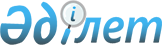 О внесении изменения в решение "Об утверждении бюджета Карауылкелдинского сельского округа на 2024-2026 годы" от 28 декабря 2023 года № 112Решение Байганинского районного маслихата Актюбинской области от 12 апреля 2024 года № 144
      Байганинский районный маслихат РЕШИЛ:
      1. Внести в решение "Об утверждении бюджета Карауылкелдинского сельского округа на 2024-2026 годы" от 28 декабря 2023 года № 112 следующее изменение:
      пункт 1 изложить в новой редакции:
      "1. Утвердить бюджет Карауылкелдинского сельского округа на 2024-2026 годы согласно приложениям 1, 2 и 3 соответственно, в том числе на 2024 год в следующих обьемах:
      1) доходы – 205 424 тысяч тенге, в том числе:
      налоговые поступления – 51 547 тысяч тенге;
      неналоговые поступления – 0 тенге;
      поступления от продажи основного капитала – 20 500 тенге;
      поступления трансфертов – 133 377 тысяч тенге;
      2) затраты – 211 389,7 тысяч тенге;
      3) чистое бюджетное кредитование – 0 тенге, в том числе:
      бюджетные кредиты – 0 тенге;
      погашение бюджетных кредитов – 0 тенге;
      4) сальдо по операциям с финансовыми активами – 0 тенге, в том числе:
      приобретение финансовых активов – 0 тенге;
      поступления от продажи финансовых активов государства – 0 тенге;
      5) дефицит (профицит) бюджета – -5 965,7 тенге;
      6) финансирование дефицита (использование профицита) бюджета – 5 965,7 тысяч тенге, в том числе:
      поступление займов – 0 тысяч тенге;
      погашение займов – 0 тысяч тенге;
      используемые остатки бюджетных средств – 5 965,7 тенге.".
      2. Приложение 1 к указанному решению изложить в новой редакции согласно приложению к настоящему решению.
      3. Настоящее решение вводится в действие с 1 января 2024 года. Бюджет Карауылкелдинского сельского округа на 2024 год
					© 2012. РГП на ПХВ «Институт законодательства и правовой информации Республики Казахстан» Министерства юстиции Республики Казахстан
				
      Председатель Байганинского районного маслихата 

М. Сержан
Приложение к решению 
Байганинского районного 
маслихата от 12 апреля 2024 
года № 144Приложение 1 к решению 
Байганинского районного 
маслихата от 28 декабря 2023 
года № 112
Категория
Категория
Категория
Категория
Сумма (тысяч тенге)
Класс
Класс
Класс
Сумма (тысяч тенге)
Подкласс
Подкласс
Сумма (тысяч тенге)
Наименование
Сумма (тысяч тенге)
I. ДОХОДЫ
205 424
1
Налоговые поступления
51 547
01
Подоходный налог
30 430
2
Индивидуальный подоходный налог с доходов, не облагаемых у источника выплаты
30 430
04
Налоги на собственность
20 287
1
Hалоги на имущество
900
3
Земельный налог
410
4
Hалог на транспортные средства
18 880
5
Единый земельный налог
97
05
Внутренние налоги на товары, работы и услуги
830
3
Поступления за использование природных и других ресурсов
830
3
Поступления от продажи основного капитала
20 500
03
Продажа земли и нематериальных активов
20 500
1
Продажа земли
5 500
2
Продажа нематериальных активов
15 000
4
Поступления трансфертов
133 377
02
Трансферты из вышестоящих органов государственного управления
133 377
3
Трансферты из районного (города областного значения) бюджета
133 377
Функциональная группа
Функциональная группа
Функциональная группа
Функциональная группа
Функциональная группа
Сумма (тысяч тенге)
Функциональная подгруппа
Функциональная подгруппа
Функциональная подгруппа
Функциональная подгруппа
Сумма (тысяч тенге)
Администратор бюджетных программ
Администратор бюджетных программ
Администратор бюджетных программ
Сумма (тысяч тенге)
Программа
Программа
Сумма (тысяч тенге)
Наименование
Сумма (тысяч тенге)
II.ЗАТРАТЫ
211 389,7
01
Государственные услуги общего характера
108 552
1
Представительные, исполнительные и другие органы, выполняющие общие функции государственного управления
108 552
124
Аппарат акима города районного значения, села, поселка, сельского округа
108 552
001
Услуги по обеспечению деятельности акима города районного значения, села, поселка, сельского округа
89 572
022
Капитальные расходы государственного органа
18 980
07 
Жилищно-коммунальное хозяйство
88 572,7
3 
Благоустройство населенных пунктов
88 572,7
124
Аппарат акима города районного значения, села, поселка, сельского округа
88 572,7
008
Освещение улиц населенных пунктов
37 499,7
009
Обеспечение санитарии населенных пунктов
7 758
011
Благоустройство и озеленение населенных пунктов
43 315
12
Транспорт и коммуникации
14 265
1
Автомобильный транспорт
14 265
124
Аппарат акима города районного значения, села, поселка, сельского округа
14 265
013
Обеспечение функционирования автомобильных дорог в городах районного значения, селах, поселках, сельских округах
14 265
ІII. ЧИСТОЕ БЮДЖЕТНОЕ КРЕДИТОВАНИЕ
0
IV. Сальдо по операциям с финансовыми активами
0
V. Дефицит (профицит) бюджета
-5 965,7
VI. Финансирование дефицита (использование профицита) бюджета
5 965,7
Категория
Категория
Категория
Категория
Категория
класс
класс
класс
класс
подкласс
подкласс
подкласс
Наименование
8
Используемые остатки бюджетных средств
5 965,7
01
Остатки бюджетных средств
5 965,7
1
Свободные остатки бюджетных средств
5 965,7